Návštěva Pražského hradu					jméno a příjmení: ____________________________Ohlédnutí – souvislý textText vyhovuje těmto kritériím: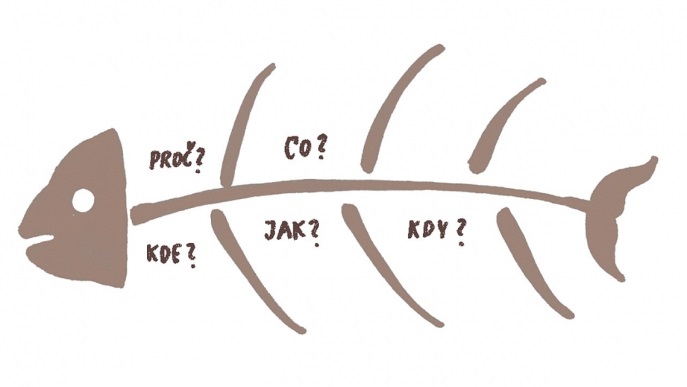 Stručný popis akce.Co jsem viděl/a? – budovy, věci, lidi…Barvitý popis jednoho detailu – jedné věci, jedné situace.Co bylo příjemné.Jaké překážky jsme museli překonávat.